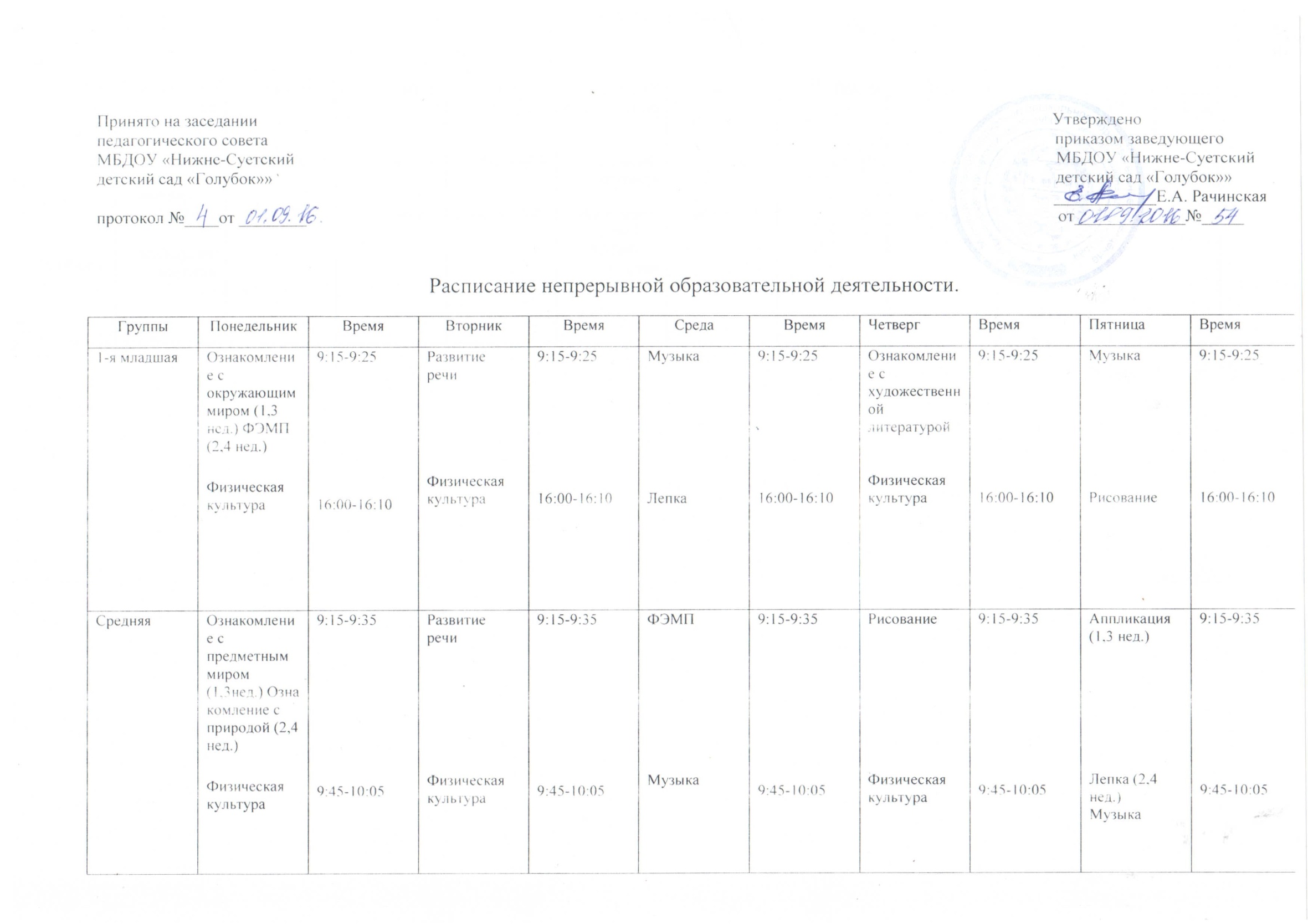 Принято на заседании	                                                                                                                                                                                          Утвержденопедагогического совета                                                                                                                                                                                         приказом заведующегоМБДОУ «Нижне-Суетский                                                                                                                                                                                   МБДОУ «Нижне-Суетскийдетский сад «Голубок»»	                                                                                                                                                                              детский сад «Голубок»»                                                                                                                                                                                                                                 ____________Е.А. Рачинскаяпротокол №____от ________	                                                                                                                      от_____________№_____Расписание непрерывной образовательной деятельности.Группы Понедельник Время ВторникВремя Среда Время ЧетвергВремя Пятница Время 1-я младшая Ознакомление с окружающим миром (1,3 нед.) ФЭМП (2,4 нед.)Физическая культура9:15-9:25
16:00-16:10Развитие речи 
Физическая культура9:15-9:25
16:00-16:10Музыка                                                              Лепка9:15-9:25
16:00-16:10Ознакомление с художественной литературой
Физическая культура9:15-9:25
16:00-16:10Музыка
Рисование9:15-9:25
16:00-16:10Средняя Ознакомление с предметным миром (1,3нед.) Ознакомление с природой (2,4 нед.)Физическая культура 9:15-9:359:45-10:05Развитие речи 
Физическая культура9:15-9:359:45-10:05ФЭМП 
Музыка9:15-9:359:45-10:05Рисование
Физическая культура9:15-9:359:45-10:05Аппликация (1,3 нед.) Лепка (2,4 нед.)
Музыка9:15-9:359:45-10:05Подготовительная Развитие речи 
Физическая культура
Рисование9:15-9:40
9:50-10:15
10:25-10:50ФЭМП 
Музыка
Обучение  грамоте9:15-9:40
9:50-10:15
10:25-10:50Развитие речи 
Физическая культура
Аппликация (1,3 нед.) Лепка (2,4 нед.)9:15-9:40
9:50-10:15
10:25-10:50ФЭМП 
Музыка 
Рисование9:15-9:40
9:50-10:15
10:25-10:50Ознакомление с окружающим миром (1,3 нед.) Ознакомление с природой (2,4 нед.)Физическая культура9:15-9:40
9:50-10:15
